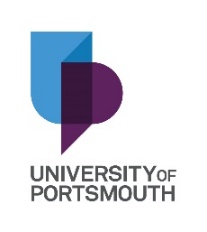 Following the viva voce examination the Examiners are required to complete this report.  If, exceptionally, an agreed report cannot be submitted, each Examiner is required to submit a separate report.												Delete as applicable1.1	Are you satisfied that the procedures for oral examination are sound and 			YES/NOfairly conducted?  If not, please state the respects in which they fall short.1.2	In your view is the standard of the work appropriate to the level of the award as defined in the Framework for Higher Education Qualifications level descriptor			YES/NO               Delete as applicableAre you satisfied that the submission presented is the candidate’s own work?	YES/NODid the candidate show a satisfactory knowledge and understanding of:Matters relating to the submission							YES/NOBackground studies to the subject of the submission					YES/NOOther comments on the oral examination:The Examiners recommend:                                                                                                    *tick as applicable* that the candidate is to be granted the award of PhD by Publication*that the candidate is to be granted the award of PhD by Publication subject to minor amendments and corrections being made to the supporting commentary to the satisfaction of the following examiner(s):Name: ................................................................................... Internal/External Examiner  Name: ................................................................................... Internal/External ExaminerName: ................................................................................... Internal/External Examiner  *that the candidate is to be granted the award of PhD by Publication subject to major amendments and corrections being made to the supporting commentary to the satisfaction of all examiners.*that the candidate is not to be granted the award for which they submitted, but is permitted 	to re-submit as follows:	EITHER: *the thesis must be revised and the candidate will be exempt from further oral examination;OR:*the thesis must be revised and the candidate must undergo a further oral examinationNote:  With the above outcome (3.4) the Examiners must write a joint report explaining why the candidate has to re-submit, why the thesis was considered insufficient for the award and what the candidate is expected to do to bring it up to the standard required.  The candidate and the First Supervisor will receive the joint report to advise them of the re-submission requirements.   Further changes beyond what is agreed at this stage cannot be added when the thesis is re-examined.*that the candidate is not to be granted the award of PhD by Publication (please explain below why this recommendation is appropriate).External ExaminerExternal ExaminerInternal ExaminerSupervisorCandidate’s Name (in full)Title of SubmissionDate of ReportSection A:  Standards information  Information from this section will be available on request only to the public through the quality information pages of the University of Portsmouth’s website.  If requested, this section will be provided anonymised and without any reference to the candidate and the submission.Section B: Report of the Examiners on the oral examination